
О внесении изменений в постановление администрации муниципального образования Соль-Илецкий городской округ от 08.08.2017 № 2162-п «Об утверждении порядка получения лицами, замещающими должности муниципальной службы в администрации муниципального образования Соль-Илецкий городской округ, разрешения представителя нанимателя на участие на безвозмездной основе в управлении отдельными некоммерческими организациями». В соответствии с пунктом 3 части 1 статьи 14 Федерального закона от 27 марта 2007 года № 25-ФЗ «О муниципальной службе в Российской Федерации» постановляю:     1. Внести изменения в постановление от 08.08.2017 № 2162-п «Об утверждении порядка получения лицами, замещающими должности муниципальной службы в администрации муниципального образования Соль-Илецкий городской округ, разрешения представителя нанимателя на участие на безвозмездной основе в управлении отдельными некоммерческими организациями»:   1.1 В наименовании и пункте 1 постановления слово "отдельными" исключить.1.2 Приложение  к постановлению изложить в новой редакции согласно приложению к настоящему постановлению.  2. Контроль за исполнением настоящего постановления  возложить на заместителя главы администрации городского округа - руководителя аппарата В.М. Немича.     3. Постановление вступает в силу после официального опубликования (обнародования).   Глава муниципального образованияСоль-Илецкий  городской округ                                                       А.А. КузьминВерно Главный  специалист организационного отдела                         Е.В. ТелушкинаРазослано: в Прокуратуру Соль-Илецкого района, руководителям структурных подразделений администрации Соль-Илецкого городского округа,  руководителям самостоятельных  структурных подразделений администрации Соль-Илецкого городского округа. Приложение                                                                       к постановлению администрации                                                                        муниципального образования                                                                       Соль-Илецкий городской округ                                                                       от  _______2020  № ______Приложение  
к постановлению администрации Соль-Илецкого городского округа 
от 08.08.2017 № 2162-пПорядокполучения лицами, замещающими должности муниципальной службы в администрации муниципального образования Соль-Илецкий городской округ, разрешения представителя нанимателя на участие на безвозмездной основе в управлении некоммерческими организациями.1. Настоящий порядок получения лицами, замещающими должности муниципальной службы в администрации муниципального образования Соль-Илецкий городской округ (далее муниципальные служащие), разрешения представителя нанимателя на участие на безвозмездной основе в управлении некоммерческими организациями (далее - порядок) устанавливает процедуру получения муниципальными служащими разрешения главы муниципального образования Соль-Илецкий городской округ.2. Участие муниципального служащего на безвозмездной основе в управлении некоммерческими организациями  не должно приводить к конфликту интересов или возможности возникновения конфликта интересов при исполнении должностных обязанностей.3. Ходатайство об участии на безвозмездной основе в управлении некоммерческой организацией (кроме участия в управлении политической партией, органом профессионального союза, в том числе выборным органом первичной профсоюзной организации, созданной в органе местного самоуправления, аппарате избирательной комиссии муниципального образования, участия в съезде (конференции) или общем собрании иной общественной организации, жилищного, жилищно-строительного, гаражного кооперативов, товарищества собственников недвижимости) (далее  ходатайство) муниципальные служащие обязаны направить главе муниципального образования Соль-Илецкий городской округ  не позднее 20 рабочих дней до предполагаемого дня начала указанной деятельности. Лица, принимаемые на муниципальную службу, участвующие в управлении организацией на день приема на муниципальную службу направляют соответствующее  ходатайство  в день приема на муниципальную службу.4. Ходатайство должно быть согласовано с руководителем структурного подразделения администрации муниципального образования Соль-Илецкий городской округ. 5. Ходатайство направляется в письменном виде по форме согласно приложению № 1 к настоящему порядку через сектор по вопросам муниципальной службы и кадровой работе  администрации муниципального образования Соль-Илецкий городской округ. К ходатайству прилагаются копии учредительных документов некоммерческой организации, сведения об учредителях. 6. Регистрация ходатайств осуществляется сектором по вопросам муниципальной службы и кадровой работе администрации муниципального образования Соль-Илецкий городской округ в день поступления в журнале регистрации ходатайств  по форме согласно приложению № 2 к настоящему порядку.Отказ в регистрации ходатайств не допускается.7. Сектор по вопросам муниципальной службы и кадровой работе администрации муниципального образования Соль-Илецкий городской округ осуществляет рассмотрение ходатайства и подготовку на него мотивированного заключения о возможности (невозможности) участия на безвозмездной основе муниципального служащего в управлении некоммерческой организацией (далее - мотивированное заключение).8. Глава муниципального образования Соль-Илецкий городской округ в течение 7 рабочих дней со дня получения ходатайства принимает одно из следующих решений:о даче разрешения на участие на безвозмездной основе в управлении некоммерческой организацией;об отказе в даче разрешения на участие на безвозмездной основе в управлении некоммерческой организацией.9. Сектор по вопросам муниципальной службы и кадровой работе администрации муниципального образования Соль-Илецкий городской округ в течение 3 рабочих дней со дня принятия решения главой муниципального образования Соль-Илецкий городской округ письменно уведомляет муниципального служащего о принятом решении.10. Ходатайство и мотивированное заключение приобщаются к личному делу муниципального служащего.Ходатайствооб участии на безвозмездной основе в управлении некоммерческой организациейВ соответствии с пунктом 3 части 1 статьи 14 Федерального закона                        от 02.03.2007 № 25-ФЗ «О муниципальной службе в Российской Федерации» прошу разрешить мне  с «___» _______ 20___ года участвовать                     на безвозмездной основе в управлении некоммерческой организацией ________________________________________________________________________________________________________________________________
(указать обстоятельства, являющиеся основанием участия в управлении организацией, наименование и адрес организации, наименование органа управления и его полномочия, основной вид деятельности организации, срок, в течение которого планируется участвовать в управлении, иные сведения).Участие на безвозмездной основе в управлении некоммерческой организацией не повлечет за собой конфликта интересов и не отразится  на репутации и авторитете органа местного самоуправления муниципального образования Соль-Илецкий городской округ. При выполнении указанной работы обязуюсь соблюдать требования, предусмотренные статьями 14  и 14.2 Федерального закона от 02.03.2007 № 25-ФЗ «О муниципальной службе в Российской Федерации»« ___» ___________ 20__ г.                  ___________       _______________                                                                                                             (подпись)     (инициалы и фамилия)Приложение № 2                                                                                    к порядку получения лицами, замещающими должности муниципальной службы в администрации муниципального образования Соль-Илецкий городской округ, разрешения представителя нанимателя на участие на безвозмездной основе в управлении некоммерческими организациямиЖурнал регистрацииходатайств об участии на безвозмездной основе в управлении некоммерческой организацией.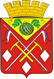 АДМИНИСТРАЦИЯ
МУНИЦИПАЛЬНОГО
ОБРАЗОВАНИЯ
СОЛЬ-ИЛЕЦКИЙ
ГОРОДСКОЙ ОКРУГ
ОРЕНБУРГСКОЙ  ОБЛАСТИ
ПОСТАНОВЛЕНИЕ________2020  № _____Приложение № 1                                                                                            к порядку получения лицами, замещающими должности муниципальной службы в администрации  муниципального образования Соль-Илецкий городской округ, разрешения представителя нанимателя на участие на безвозмездной основе в управлении некоммерческими  организациямиГлаве муниципального образования Соль-Илецкий городской округ А.А. Кузьмину _____________________________(фамилия, имя, отчество лица, подавшего уведомление)___________________________________(наименование должности лица, подавшего уведомление)№ 
п/пРегистрационный  номерДата    
регистрации
уведомленияФамилия, инициалы, наименование должности лица, подавшего уведомлениеФамилия, инициалы лица, регистрирующего уведомление Подпись  
лица, регистрирующего уведомлениеРешение представителя нанимателя1234567